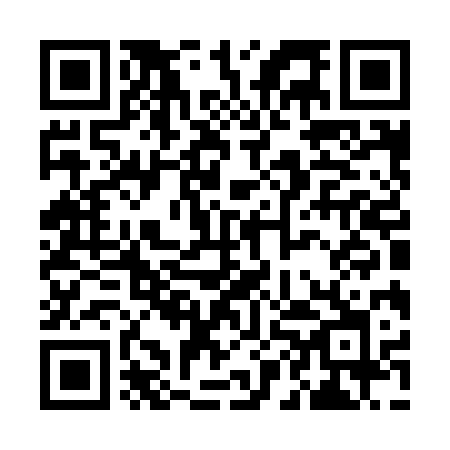 Prayer times for Amhainn Ceann Locha, UKWed 1 May 2024 - Fri 31 May 2024High Latitude Method: Angle Based RulePrayer Calculation Method: Islamic Society of North AmericaAsar Calculation Method: HanafiPrayer times provided by https://www.salahtimes.comDateDayFajrSunriseDhuhrAsrMaghribIsha1Wed3:195:221:156:319:0911:122Thu3:185:201:156:329:1111:133Fri3:165:171:156:339:1311:144Sat3:155:151:156:359:1611:155Sun3:145:121:156:369:1811:166Mon3:135:101:146:379:2011:187Tue3:115:081:146:389:2211:198Wed3:105:051:146:409:2511:209Thu3:095:031:146:419:2711:2110Fri3:085:011:146:429:2911:2211Sat3:074:581:146:439:3111:2312Sun3:054:561:146:459:3311:2413Mon3:044:541:146:469:3611:2514Tue3:034:521:146:479:3811:2615Wed3:024:501:146:489:4011:2716Thu3:014:481:146:499:4211:2817Fri3:004:461:146:519:4411:2918Sat2:594:441:146:529:4611:3019Sun2:584:421:146:539:4811:3220Mon2:574:401:146:549:5011:3321Tue2:564:381:156:559:5211:3422Wed2:564:361:156:569:5411:3523Thu2:554:341:156:579:5611:3624Fri2:544:331:156:589:5811:3725Sat2:534:311:156:5910:0011:3826Sun2:524:291:157:0010:0211:3827Mon2:524:281:157:0110:0311:3928Tue2:514:261:157:0210:0511:4029Wed2:504:251:157:0310:0711:4130Thu2:504:231:167:0410:0811:4231Fri2:494:221:167:0510:1011:43